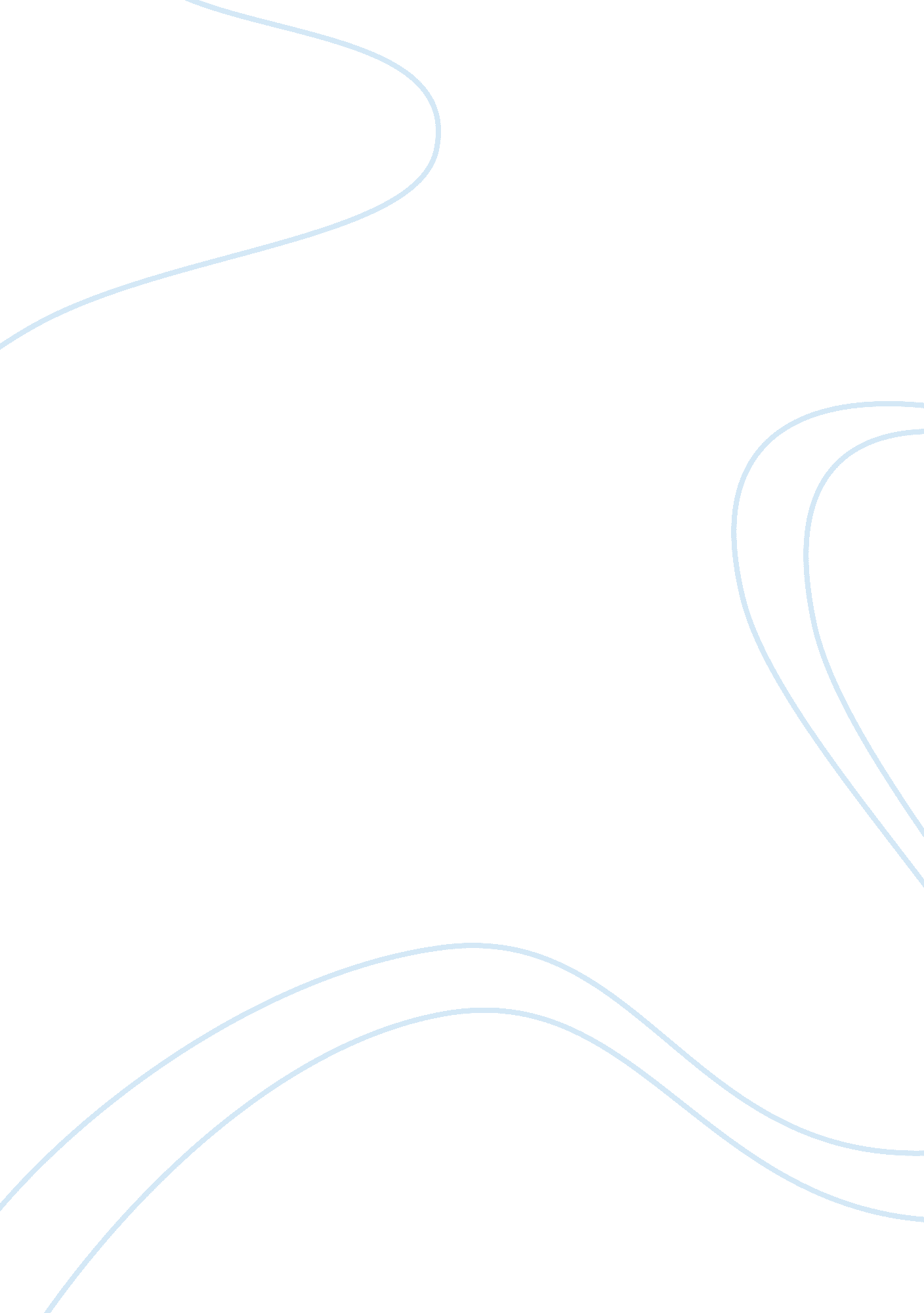 Rizal notes essay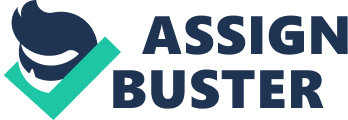 LECTURE NOTES I. Introduction and significance of R. A. 1425 (Rizal Law) II. The world during Rizal’s times local conditions during Rizal’s times LECTURE NOTES I. Introduction and significance of R. A. 1425 (Rizal Law) II. The world during Rizal’s times local conditions during Rizal’s times Chapter 1 Advent of a National Hero Chapter 2 Childhood Years in Calamba Chapter 3 Early Education in Calamba and Binan Chapter 4 Scholastic Triumphs at Ateneo de Manila Chapter 5 Medical Studies at the University of Santo Tomas Chapter 6 In Sunny Spain Chapter 7 Paris to Berlin Chapter 8 Noli Me Tangere Published in in Berlin Chapter 9 Rizal’s Grand Tour of Europe with Viola Chapter 10 First Homecoming Chapter 11 In Hong Kong and Macao Chapter 12 Romantic Interlude in Japan Chapter 13 Rizal’s Visit to the United States Chapter 14 Rizal in London Chapter 15 Rizal’s Second Sojourn in Paris and the Universal Exposition Chapter 16 In Belgian Brussels Chapter 17 Misfortunes in Madrid Chapter 18 Biarritz Vacations and Romance with Nelly Boustead Chapter 19 El Filibusterismo Published in Ghent Chapter 20 Ophthalmic Surgeon in Hong Kong Chapter 21 Second Homecoming and the Liga Filipina Chapter 22 Exile in Dapitan Chapter 23 Last Trip Abroad Chapter 24 Last Homecoming and Trial Chapter 25 Martyrdom at Bagumbayan III. Poems of Rizal No: 1. 2. 3. 4. 5. 6. 7. 8. 9. 10. IV. Extra Information a. Philosophies in Rizal’s life b. Many sided personality c. The romantic life of Rizal d. Biographical Sketch of Rizal Chapter 1 Advent of a National Hero Chapter 2 Childhood Years in Calamba Chapter 3 Early Education in Calamba and Binan Chapter 4 Scholastic Triumphs at Ateneo de Manila Chapter 5 Medical Studies at the University of Santo Tomas Chapter 6 In Sunny Spain Chapter 7 Paris to Berlin Chapter 8 Noli Me Tangere Published in in Berlin Chapter 9 Rizal’s Grand Tour of Europe with Viola Chapter 10 First Homecoming Chapter 11 In Hong Kong and Macao Chapter 12 Romantic Interlude in Japan Chapter 13 Rizal’s Visit to the United States Chapter 14 Rizal in LondonLECTURE NOTES I. Introduction and significance of R. A. 1425 (Rizal Law) II. The world during Rizal’s times local conditions during Rizal’s times Chapter 1 Advent of a National Hero Chapter 2 Childhood Years in Calamba Chapter 3 Early Education in Calamba and Binan Chapter 4 Scholastic Triumphs at Ateneo de Manila Chapter 5 Medical Studies at the University of Santo Tomas Chapter 6 In Sunny Spain Chapter 7 Paris to Berlin Chapter 8 Noli Me Tangere Published in in Berlin Chapter 9 Rizal’s Grand Tour of Europe with ViolaLECTURE NOTES I. Introduction and significance of R. A. 1425 (Rizal Law) II. The world during Rizal’s times local conditions during Rizal’s times Chapter 1 Advent of a National Hero Chapter 2 Childhood Years in Calamba Chapter 3 Early Education in Calamba and Binan Chapter 4 Scholastic Triumphs at Ateneo de Manila Chapter 5 Medical Studies at the University of Santo Tomas Chapter 6 In Sunny Spain Chapter 7 Paris to Berlin Chapter 8 Noli Me Tangere Published in in Berlin Chapter 9 Rizal’s Grand Tour of Europe with Viola Chapter 10 First Homecoming Chapter 11 In Hong Kong and Macao Chapter 12 Romantic Interlude in Japan Chapter 13 Rizal’s Visit to the United States Chapter 14 Rizal in London Chapter 15 Rizal’s Second Sojourn in Paris and the Universal Exposition Chapter 16 In Belgian Brussels Chapter 17 Misfortunes in Madrid Chapter 18 Biarritz Vacations and Romance with Nelly Boustead Chapter 19 El Filibusterismo Published in Ghent Chapter 20 Ophthalmic Surgeon in Hong Kong Chapter 21 Second Homecoming and the Liga Filipina Chapter 22 Exile in Dapitan Chapter 23 Last Trip Abroad Chapter 24 Last Homecoming and Trial Chapter 25 Martyrdom at Bagumbayan III. Poems of Rizal No: 1. 2. 3. 4. 5. 6. 7. 8. 9. 10. IV. Extra Information a. Philosophies in Rizal’s life b. Many sided personality c. The romantic life of Rizal d. Biographical Sketch of Rizal Chapter 10 First Homecoming Chapter 11 In Hong Kong and Macao Chapter 12 Romantic Interlude in Japan Chapter 13 Rizal’s Visit to the United States Chapter 14 Rizal in London Chapter 15 Rizal’s Second Sojourn in Paris and the Universal Exposition Chapter 16 In Belgian Brussels Chapter 17 Misfortunes in Madrid Chapter 18 Biarritz Vacations and Romance with Nelly Boustead Chapter 19 El Filibusterismo Published in Ghent Chapter 20 Ophthalmic Surgeon in Hong Kong Chapter 21 Second Homecoming and the Liga Filipina Chapter 22 Exile in Dapitan Chapter 23 Last Trip Abroad Chapter 24 Last Homecoming and Trial Chapter 25 Martyrdom at Bagumbayan III. Poems of Rizal No: 1. 2. 3. 4. 5. 6. 7. 8. 9. 10. IV. Extra Information a. Philosophies in Rizal’s life b. Many sided personality c. The romantic life of Rizal d. Biographical Sketch of Rizal Chapter 15 Rizal’s Second Sojourn in Paris and the Universal Exposition Chapter 16 In Belgian Brussels Chapter 17 Misfortunes in Madrid Chapter 18 Biarritz Vacations and Romance with Nelly Boustead Chapter 19 El Filibusterismo Published in Ghent Chapter 20 Ophthalmic Surgeon in Hong Kong Chapter 21 Second Homecoming and the Liga Filipina Chapter 22 Exile in Dapitan Chapter 23 Last Trip Abroad Chapter 24 Last Homecoming and Trial Chapter 25 Martyrdom at Bagumbayan III. Poems of Rizal No: 1. 2. 3. 4. 5. 6. 7. 8. 9. 10. IV. Extra Information a. Philosophies in Rizal’s life b. Many sided personality c. The romantic life of Rizal d. Biographical Sketch of Rizal by rolance r. chua 